Типовая форма утверждена постановлением 
Администрации г. Переславля-Залесскогоот 30.10.2015  №  ПОС.03-1602/15ОТЧЕТМуниципальное бюджетное учреждение «Туристский информационный центр г. Переславля-Залесского»(наименование учреждения) О ВЫПОЛНЕНИИ МУНИЦИПАЛЬНОГО ЗАДАНИЯ на 2017 годза 3 квартал 2017 г.(отчетный период)Основные виды деятельности муниципального учреждения:Часть 1. Сведения об оказываемых муниципальных услугахУчреждение муниципальные услуги не оказывает.Часть 2. Сведения о выполняемых работахРаздел 1Показатели качества работыПоказатели объема работыРаздел 2.1) Показатели качества работыПоказатели объема работыРаздел 3.1) Показатели качества работыПоказатели объема работыРаздел 4.1) Показатели качества работыПоказатели объема работы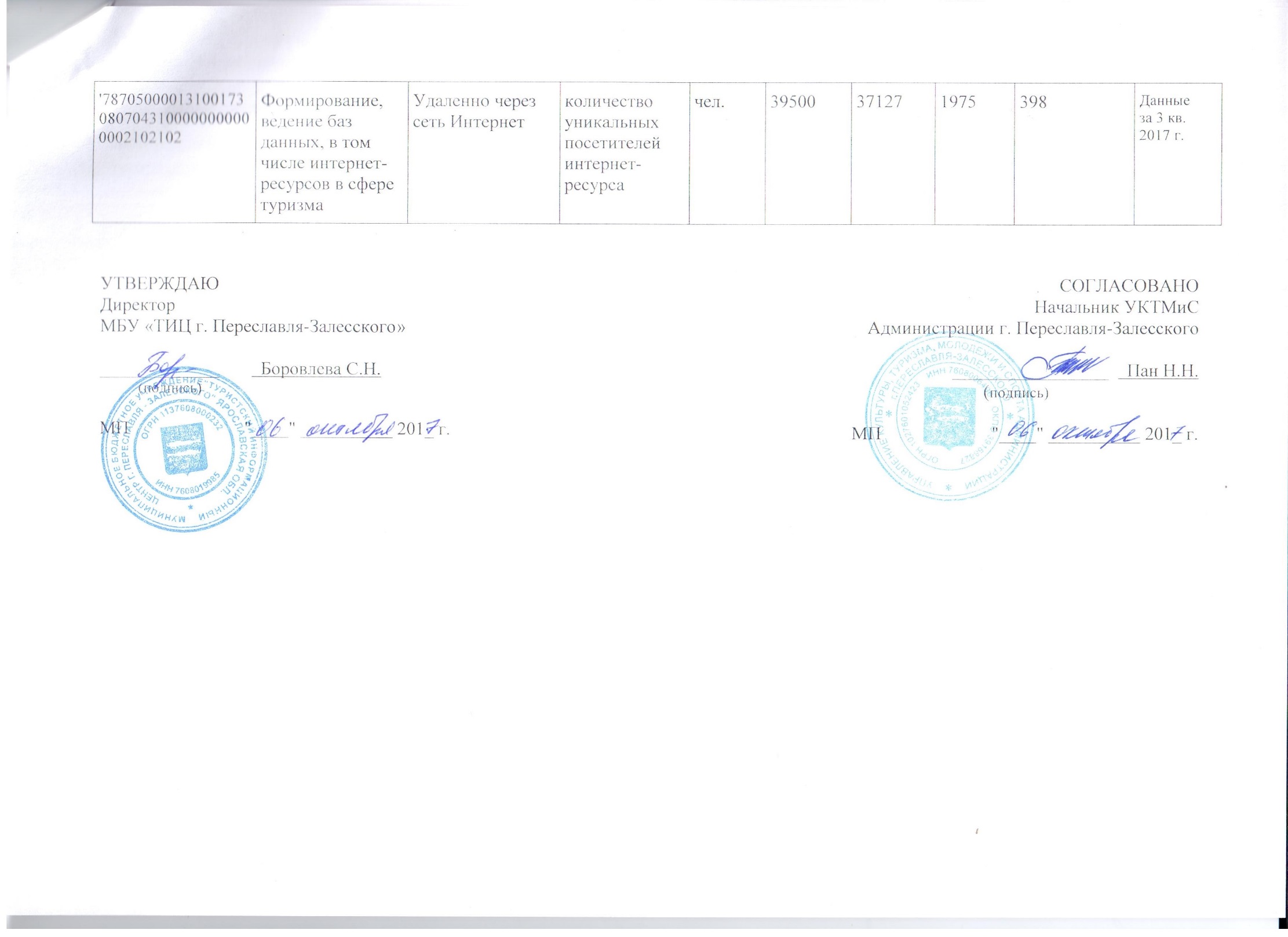 № п/пКод ОКВЭДНаименование вида деятельности1.63.30.3Предоставление туристических информационных услугНаименование работыОказание туристско-информационных услугКод работы по базовому (отраслевому) перечню07.040.1Категории потребителей работыФизические лица, юридические лицаУникальный номер реестровой записиСодержание работыУсловия (формы) выполнения работыПоказатели качества работыПоказатели качества работыПоказатели качества работыПоказатели качества работыПоказатели качества работыПоказатели качества работыПоказатели качества работыУникальный номер реестровой записиСодержание работыУсловия (формы) выполнения работынаименование показателяединица измеренияутверждено в муниципальном задании на годисполнено на отчетную датудопустимое (возможное) отклонениеотклонение, превышающее допустимое (возможное) значениепричина отклонения12345678910000000000007830017307040100000000001004100101Оказание туристско-информационных услугВ стационарных условиях, бесплатноколичество консультаций единица12105452614181Фактичес-кое значение качества превысило плановое значение на 4181 ед.Уникальный номер реестровой записиСодержание работыУсловия (формы) выполнения работыПоказатели объема работыПоказатели объема работыПоказатели объема работыПоказатели объема работыПоказатели объема работыПоказатели объема работыПоказатели объема работыУникальный номер реестровой записиСодержание работыУсловия (формы) выполнения работынаименование показателяединица измеренияутверждено в муниципальном задании на годисполнено на отчетную датудопустимое (возможное) отклонениеотклонение, превышающее допустимое (возможное) значениепричина отклонения12345678910000000000007830017307040100000000001004100101Оказание туристско-информационных услугВ стационарных условияхколичество посетителейединица7253573362812Фактичес-кое значение объема превысило плановое значение на 2812 ед.Наименование работыОказание туристско-информационных услугКод работы по базовому (отраслевому) перечню07.040.1Категории потребителей работы   Физические лица, юридические лицаУникальный номер реестровой записиСодержание работыУсловия (формы) выполнения работыПоказатели качества работыПоказатели качества работыПоказатели качества работыПоказатели качества работыПоказатели качества работыПоказатели качества работыПоказатели качества работыУникальный номер реестровой записиСодержание работыУсловия (формы) выполнения работынаименование показателяединица измеренияутверждено в муниципальном задании на годисполнено на отчетную датудопустимое (возможное) отклонениеотклонение, превышающее допустимое (возможное) значениепричина отклонения12345678910000000000007830017307040100000000002003100101Оказание туристско-информационных услугВне стационара, бесплатноколичество консультацийединица670163234928Фактичес-кое значение качества превысило плановое значение на 928 ед.Уникальный номер реестровой записиСодержание работыУсловия (формы) выполнения работыПоказатели объема работыПоказатели объема работыПоказатели объема работыПоказатели объема работыПоказатели объема работыПоказатели объема работыПоказатели объема работыУникальный номер реестровой записиСодержание работыУсловия (формы) выполнения работынаименование показателяединица измеренияутверждено в муниципальном задании на годисполнено на отчетную датудопустимое (возможное) отклонениеотклонение, превышающее допустимое (возможное) значениепричина отклонения12345678910000000000007830017307040100000000002003100101Оказание туристско-информационных услугВне стационараколичество посетителейединица401100520584Фактичес-кое значение объема превысило плановое значение на 584 ед.Наименование работыОказание туристско-информационных услугКод работы по базовому (отраслевому) перечню07.040.1Категории потребителей работы   Физические лица, юридические лицаУникальный номер реестровой записиСодержание работыУсловия (формы) выполнения работыПоказатели качества работыПоказатели качества работыПоказатели качества работыПоказатели качества работыПоказатели качества работыПоказатели качества работыПоказатели качества работыУникальный номер реестровой записиСодержание работыУсловия (формы) выполнения работынаименование показателяединица измеренияутверждено в муниципальном задании на годисполнено на отчетную датудопустимое (возможное) отклонениеотклонение, превышающее допустимое (возможное) значениепричина отклонения12345678910000000000007830017307040100000000003002100101Оказание туристско-информационных услугУдаленно через сеть Интернет, бесплатноколичество консультацийединица 11503672582464Фактичес-кое значение качества превысило плановое значение на 2464 ед.Уникальный номер реестровой записиСодержание работыУсловия (формы) выполнения работыПоказатели объема работыПоказатели объема работыПоказатели объема работыПоказатели объема работыПоказатели объема работыПоказатели объема работыПоказатели объема работыУникальный номер реестровой записиСодержание работыУсловия (формы) выполнения работынаименование показателяединица измеренияутверждено в муниципальном задании на годисполнено на отчетную датудопустимое (возможное) отклонениеотклонение, превышающее допустимое (возможное) значениепричина отклонения12345678910000000000007830017307040100000000003002100101Оказание туристско-информационных услугУдаленно через сеть Интернетколичество посетителейединица6893009342286Фактичес-кое значение объема превысило плановое значение на 2286 ед.Наименование работыФормирование, ведение баз данных, в том числе интернет-ресурсов в сфере туризмаКод работы по базовому (отраслевому) перечню07.043.1Категории потребителей работы   в интересах обществаУникальный номер реестровой записиСодержание работыУсловия (формы) выполнения работыПоказатели качества работыПоказатели качества работыПоказатели качества работыПоказатели качества работыПоказатели качества работыПоказатели качества работыПоказатели качества работыУникальный номер реестровой записиСодержание работыУсловия (формы) выполнения работынаименование показателяединица измеренияутверждено в муниципальном задании на годисполнено на отчетную датудопустимое (возможное) отклонениеотклонение, превышающее допустимое (возможное) значениепричина отклонения12345678910'787050000131001730807043100000000000002102102Формирование, ведение баз данных, в том числе интернет-ресурсов в сфере туризмаУдаленно через сеть Интернетколичество отказов (посетителей, ушедших с сайта, не успев зайти)% 1815,211,8Фактичес-кое значение качества превысило плановое значение на 1,8% Уникальный номер реестровой записиСодержание работыУсловия (формы) выполнения работыПоказатели объема работыПоказатели объема работыПоказатели объема работыПоказатели объема работыПоказатели объема работыПоказатели объема работыПоказатели объема работыУникальный номер реестровой записиСодержание работыУсловия (формы) выполнения работынаименование показателяединица измеренияутверждено в муниципальном задании на годисполнено на отчетную датудопустимое (возможное) отклонениеотклонение, превышающее допустимое (возможное) значениепричина отклонения12345678910